21февраля - Международный день родного языка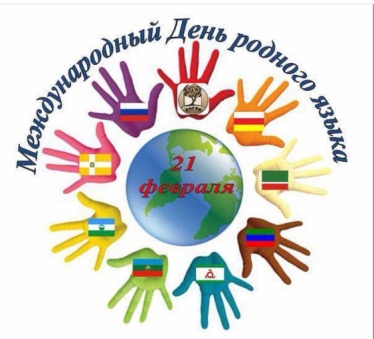 « Язык – живая душа народа»,урок, посвящённый Международному дню родного языка21.02.2020учитель русского языка и литературывысшей категории Великанова Л.В.Цели:Образовательные:познакомить обучающихся с историей возникновения Международного дня родного языка, рассмотреть проблемы языков на современном этапе;сформировать умение понимать проблему, высказывать свое мнение по данному вопросу; повысить познавательный интерес к русскому языку и литературе и другим языкам;владеть видами речевой деятельности (выразительным чтением).Воспитательные:сформировать любовь и интерес к родному языку, поэзии;научиться уважать язык и культуру других народов;работать над формированием толерантного отношения к представителям разных национальностей.Оборудование: презентация о языках, словари, костюмы национальныеХод мероприятияВедущий: Сегодняшнее мероприятие, посвященное Международному дню родного языка, хочется начать с высказывания П. А. Вяземского о языке: Язык есть исповедь народа,В нём слышится его природа,Его душа и быт родной...и продолжить фразой генерального директора ЮНЕСКО Контиро Мацуура:«Языки, по существу, имеют важнейшее значение для самобытности групп населения и отдельных людей и для их мирного сосуществования».Выступление обучающихся1. Международный день родного языка был провозглашен Генеральной конференцией ЮНЕСКО в ноябре 1999 года и отмечается каждый год с февраля 2000 года для содействия языковому и культурному разнообразию и многоязычию.Эта дата была выбрана в знак памяти событий 21 февраля 1952 года, когда в Дакке, столице нынешней Бангладеш, от пуль полицейских погибли студенты — участники демонстрации в защиту своего родного языка бенгали, который они требовали признать одним из государственных языков страны.2. Сегодня в мире существует около 7000 языков, и более половины из них могут исчезнуть на протяжении жизни нескольких поколений, а на 96% этих языков говорят всего лишь 4% населения планеты. Только несколько сотен языков играют видную роль в системах образования и в государственной сфере, и менее ста языков используются в мире цифровых технологий.Проведение Международного года языков пришлось на такое время, когда языки все больше оказываются под угрозой. Язык открывает путь к изменению и развитию человеческого общества. Использование — или отказ от использования языков может открыть или преградить дорогу в будущее многим представителям общества в мире.3. ЮНЕСКО посчитало исчезающие языки в России. 136 языков в России находятся в опасности, и 20 из них уже признаны мертвыми. Такие цифры приводятся в интерактивном Атласе исчезающих языков мира, опубликованном на сайте ЮНЕСКО.ЮНЕСКО определяет жизнь языков по 9 критериям, в том числе по числу их носителей, передаче языка от поколения к поколению, доступности учебных материалов, отношению к языку внутри общества. Далее все языки делятся на 6 категорий: "находится в безопасности", "положение вызывает опасение", "язык находится под угрозой исчезновения", "язык находится в серьезной опасности", "язык находится в критическом состоянии", "язык исчез".4. Если рассмотреть карту российских языков, то помимо 20 исчезнувших языков(айнского, югского, убыхского) в России еще 22 находятся в критическом состоянии (алеутский, терско-саамский, ительменский), 29 - в серьезной опасности (нивхский, чукотский, карельский). Под угрозой исчезновения - 49 языков, в том числе калмыцкий, удмуртский и идиш. Опасение вызывает положение 20 языков, в числе которых оказались белорусский, чеченский, якутский и тувинский. Всего 136… Стоит учесть, что удмуртский, калмыцкий, якутский, тувинский и чеченский - государственные языки республик РФ.Всего атлас ЮНЕСКО признает исчезающими 2,5 тысячи языков из 7 тысяч, существующих в мире. Насчитывается 199 языков, на которых говорят не более чем по десять человек. В последние несколько десятков лет полностью исчезли 200 языков.5. Читает отрывок из стихотворения Леонида Корнилова (под русскую музыку)…Немота перейдёт все границы.
И полмира забудет слова.
И минута молчанья продлится
Может, год, может, век, может, два.Мне последнего слова не надо.
И когда хлынет кровь под кадык. 
Не иконы, а книги, как лики,
Остаются на полках высот.Древним словом мы с будущим слиты.
Человечество – наш ученик.
Наш круг чтенья – земная орбита.
Наша Родина – русский языкВедущий: Человеческий язык необычайно многообразен. Чтобы оценить это многообразие, необходимо изучать больше разных языков. За последнее десятилетие XX века отмечено, что в мире говорят более чем на 6000 языках. Но если спросить обычных людей, сколько языков существует в настоящий момент в мире, то они назовут гораздо меньшее количество (от нескольких десятков до нескольких сотен).Как животный или растительный мир, многообразие языков находится в опасности. В недалеком будущем ни профессиональные лингвисты, ни простые люди больше не встретят носителей некоторых языков…1. Все языки, близкие к исчезновению, можно разделить на три группы. В первую группу войдут мертвые языки – это когда исконных носителей языка нет (например, латынь или шумерский язык); умирающим считается язык, носители которого еще остались, но которому уже не учат детей; живым языком является тот, которому продолжают учить детей.Умирающий язык обычно исчезает через одно-два поколения, когда дети, родители которых уже не знают родного языка, учат его от своих бабушек и дедушек.2. Подсчитано, что из всех языков, существующих на сегодняшний день в мире, через сто лет 90 процентов либо совершенно исчезнут с лица земли, либо будут находиться на грани исчезновения.Языки умирают во всех точках земного шара, начиная с кэрнских джунглей с языка дьирбал, заканчивая островом Мен в Ирландском море, где в 1974 году умер последний носитель местного кельтского языка.3. Языки вымирали на протяжении всей известной нам истории: шумерский язык, на котором говорили в самой первой великой цивилизации Месопотамии (современный Ирак), вымер приблизительно во 2 тысячелетии до н.э., тогда как его преемник, аккадский (язык Вавилонии и Ассирии) исчез в середине первого тысячелетия до н.э.В современном мире процесс умирания языков происходит быстрее. До сегодняшнего дня малочисленные языковые группы смогли выжить, сохранив свой родной язык и овладев общим языком региона. Однако из-за роста централизации в 20 веке такое редко можно встретить4. Чтение стихотворения Ивана Бунина:Молчат гробницы, мумии и кости,— 
Лишь слову жизнь дана: 
Из древней тьмы, на мировом погосте, 
Звучат лишь Письмена. 
И нет у нас иного достоянья! 
Умейте же беречь 
Хоть в меру сил, в дни злобы и страданья, 
Наш дар бессмертный — речь.5. Почему исчезают в наше время языки? Потому что правительствам стран экономически не выгодно обслуживать население на всех языках. Растущая популярность средств массовой информации, спутниковая связь, средства массовой коммуникации упрощают языковое общение, а такие языки, как английский, приобретают доминирующее значение.Если человек или группа людей решили отказаться от своего родного языка, унаследованного от предков, уже мало что можно сделать, чтобы спасти его…Ведущий: Однако языковые сообщества хотят сохранить свой родной язык, как и свою культуру. Ценную помощь в сохранении языка могут оказать лингвисты: разработать для него систему письма; документально зафиксировать исчезающие языки, составить словарь, подобрать тексты для иллюстрации различных правил (это могут быть как народные легенды, так и образцы повседневной разговорной речи).Как можно сохранять и возрождать отдельные виды растений и животных при помощи их ДНК, так же можно записывать на пленку или диск фонетику, грамматику и лексику для последующих поколений, восстановив по ним весь язык. Сохранение и восстановление языков возможно и необходимо.6. Самым известным примером возрождения языка служит иврит (древнееврейский). На нем была написана большая часть Ветхого Завета. В течение многих веков язык не использовался в повседневном общении, но выжил, благодаря стараниям ученых и тому, что все это время он продолжал использоваться в качестве языка культа. С девятнадцатого века на иврите снова стали говорить…7.Чтобы не возрождать языки, нужно направить все силы на их сохранение. Язык каждого народа-творца – это дар Божий. Сейчас в мире появляется все больше языковых обществ, которые твердо намерены сохранить свой родной язык, как и прочие аспекты культуры. Каждый национальный язык прекрасен и неповторим. Давайте вслушаемся в звучание русского, мордовского, татарского, казахского, украинского…Сколько прелести и содержания, сколько вековой мудрости скрыто в их недрах…8. Чтение стихотворения татарского поэта Габдулы Тукая (в переводе: А.Чепурова)Звучит татарская народная музыкаРОДНОЙ ЯЗЫКО, как хорош родной язык, отца и матери язык,Я в мире множество вещей через тебя навек постиг!Сперва на этом языке, качая зыбку, пела мать,А после - бабушка меня старалась сказкою унять.Родной язык, ты мне помог понять и радость с малых лет,И боль души, когда в глазах темнеет, меркнет ясный свет.Ты мне, родной язык, изречь молитву первую помог:"Прости меня, отца и мать, великодушен будь, мой бог!"на татарском языке (Эльмира Газизова)Чыңлы суы җәелеп ага, 
Язгы ташкыннар килсә.
Ташкыннар кебек шаулашып,
Авылымда яшьләр үсә.

Туган авылым минем каршымда,
Күңелем һаман омтыла шунда.
Ераклардан карап киләм
Чыңлы басуларына.
Шунда гына тыңгы табам
Күңелем ярсуларына.
Туган авылым минем каршымда,
Күңелем һаман омтыла шунда.
Шушы кырлар буйлап минем
Яшьлек юлларым үткән.
Шул юллардан яшьлек дустым
Елмаеп чыкса икән!
Туган авылым минем каршымда,
Күңелем һаман омтыла шунда. «Край мордовский-Родина моя!»1.Край мордовский - Родина моя!Край мордовский – дружная семья.В ней народ живет, как друг и братА при встрече говорят-Все: Шумбрат!-Шумбратада кельгома ялгат!Шумбратада вечкиекс ялгат!Здравствуйте, дорогие друзья!Шачем ширетиМокшень мастор!Аф виздезь азондса тонь лемцень,И корхтан колгат кепотьф мяльхть,Аф сёпса мокшень ару кяльцень,И кода шачеть, и кият.Мокшень мастор!Коль вяри кеподят, куцят коль.Тон мазыякшнят эрь шиня,И гайнязь гайняйхть колгат морхне,Тон панжеть павазти киня!Россиянь уженяМонь велезе инь мазы,И цебярь эрь шиня,Сон тейне шачем мастор,Россиянь уженя.Эсь масторозень кельгса,Вдь ваймоста аф нельгсак,Розьбрятне стакат тяса,Россиянь уженяса.Чтение стихотворения на казахском языке       ОТАНБақытты боп жүргенімСенің арқаң, Ұлы Отан.Елім менің –тірегім,Құшағында гүл атам.Шығысыңнан арайлы,Күліп атқан құба таң.Сенен бақыт тарайдыБаршамызға Ұлы Отан.Сарқылмайтын қуатым,Тірегімсің сен, Отан.Мәңгі соғып тұратынЖүрегімсің сен, Отан!2           ОТАНКөп аузынан түспейтінОтан деген немене? Оның тұлға түс кейпін, Достым, білгің келе ме? Отан – сенің ата-анаң,Отан – досың, бауырың,Отан – өлкең, астанаңОтан – аудан ауылың.Отан – тарих, Отан – тіл,Жазған елің, ер халқың,Отан – өлең, Отан – жыр,Көтерген көкке ел даңқын.Чтение стихотворения на украинском языкеВсе навколо зеленіє…Все навколо зеленіє,
Річка ллється і шумить.
Тихо, тихо вітер віє
І з травою гомонить.
Як тут всидіти у хаті,
Коли все живе, цвіте,
Скрізь дзвенять пташки крилаті,
Сяє сонце золоте!
«Швидше, мамо, черевички!
Глянь, як весело в саду!
Ти не бійся — до кринички
Я і сам не підійду».
(Олександр Олесь)5. Чтение стихотворения русской поэтессы Серебряного века Анны АхматовойМы знаем, что ныне лежит на весах
И что совершается ныне.
Час мужества пробил на наших часах,
И мужество нас не покинет.Не страшно под пулями мертвыми лечь,
Не горько остаться без крова,
И мы сохраним тебя, русская речь,
Великое русское слово.Свободным и чистым тебя пронесем,
И внукам дадим, и от плена спасем
Навеки!Стихотворение Н.Банко «Родной язык» Родной языкНа свете много стран больших,И много малых есть,И для народности любойЯзык свой – это честь.Гордиться вправе ты, француз,Французским языком.Ты говоришь всегда, индус,О языке своём.Китаец, турок, серб иль чех,Датчанин, грек иль финн, -Конечно, вам дороже всехРодной язык один.А я судьбу благодарю,Мне выше счастья нет,Что вот по-русски говорюУже тринадцать лет.Спокоен, весел и певуч,Насмешлив и суров,И беспощаден, и могуч,И грозен для врагов.Суворов одобрял солдатНа русском языке!Бессмертный Пушкин сочинялНа русском языке!Законы Менделеев далНа русском языке!«Долой царя!» - народ сказалНа русском языке!Мой родной язык – русский. Константин Георгиевич Паустовский говорил «Наш язык – наш меч, наш свет, наша любовь, наша гордость».А Н.Г. Чернышевский говорил «Изучать родной язык необходимо,… чтобы уметь употреблять его для выражения своих мыслей». Знать свой язык обязан каждый. Сейчас мы проверим, какими знатоками родного языка вы являетесь.Конкурс “Из слова - слово, но другое”.Анаграмма - это новое слово, составленное из одних и тех же всех букв данного слова. Может получаться из одного слова и несколько слов.
Для каждой команды на ватмане написать отдельно одинаковый вариант слов. Закрепить на стенд, один лист на одну сторону стенда для одной команды, второй лист - на другую.
Задание: найти командой анаграммы к словам. Каждый из участников подбегая к стенду, записывает рядом со словом полученный вариант анаграммы. Та команда, которая быстрее справится с заданием, и получает очко.Игра  Фразеологизмы «Кто больше назовет фразеологизмов со словом язык»Фразеологизмы со словом «ЯЗЫК»Язык – еще одно часто встречающееся во фразеологизмах слово, так как язык чрезвычайно важен для человека, именно с ним связывается представление о способности говорить, общаться. Идея говорения (или, наоборот, молчания) так или иначе прослеживается во многих фразеологизмах со словом язык.Бежать, высунув язык – очень быстро.
Держать язык за зубами - молчать, не говорить лишнего; быть осторожным в высказываниях.
Длинный язык - говорят, если человек болтун и любит рассказывать чужие секреты.
Как корова языком слизала – про то, что быстро и бесследно исчезло.
Найти общий язык – достигнуть взаимопонимания.
Наступить на язык – заставить замолчать.
Повесить язык на плечо – очень устать.
Попасть на язык – стать предметом пересудов.
Прикусить язык - замолчать, воздержаться от высказывания. 
Развязать язык – побуждать, кого либо к разговору; давать возможность, кому либо говорить.
Распускать язык - не сдерживая себя, теряя над собой контроль, проговариваться, говорить лишнее.
Типун тебе на язык – сердитое пожелание злому болтуну.
Тянуть за язык - сказать что-нибудь не совсем подходящее к ситуации.
Укоротить язык - заставить кого-либо замолчать, не давать говорить дерзости, лишнее.
Чесать язык (чесать языком) - говорить зря, заниматься болтовнёй, пустословить. 
Чесать языки - сплетничать, злословить.
Чёрт дёрнул за язык - ненужное слово срывается с языка.
Язык без костей - говорят, если человек болтлив.
Язык заплетается – не можешь ясно сказать что-либо.
Язык к гортани прилип - неожиданно замолчать, перестать говорить.
Язык проглотить - замолчать, перестать говорить (о нежелании кого-либо говорить).
Язык хорошо подвешен - говорят про человека, который свободно, бегло говорит.Кто больше? Пословицы о языкеЯзык мой — враг мой: прежде ума рыщет, беды ищет.Языком не торопись, а делом не ленись.Язык телу якорь.Кто мало говорит, тот больше делает.Язык голову кормит, он же до побоев доводит.К старости зубы тупее, а язык острее.Длинный язык с умом не в родстве.Языком кружева плетет.Язык блудлив, что коза.Что на уме, то и на языке.На язык пошлины нет. Безоброчная мельница.Не та хозяйка, которая говорит, а та, которая щи варит.Язык языку весть подает.Не всё годится, что говорится.На языке медок, а на сердце ледок.Всю неделю говорил ась, а в субботу сказал что.Язык без костей мелет.Что знает, всё скажет, и чего не знает и то скажет.Много знай да мало бай.Много говорит - голова заболит.За кукушку бьют в макушку (пустословие)Горлом не возьмёшь.На язык нет пошлины.Язык впереди ног бежит.Что у кого болит, тот о том и говорит.Мал язык, да всем телом владеет.Что у трезвого на уме, то у пьяного на языке.Бабий язык - чёртово помело.Он зубаст, он остёр на язык.Язык мой - враг мой.Свой язычок первый супостат.Говори, да не заговаривайся.Говорить, так договаривать, не договаривать, так и не говорить.Никто бы про тебя не знал, кабы сам не сболтнул.Язык — жернов: мелет, что на него ни попало.Рот на распашку, язык на плечо.Языком плетёт, что коклюшками кружева.Зажми рот, да не говори с год!Язык болтает, голова не знает.Чем завираться, лучше молча почесаться.За твоим языком не поспеешь босиком.Ешь капусту, да не мели попусту.От приветливых слов язык не отсохнет.Всякая сорока от своего языка гибнет.Поменьше говори, побольше услышишь.Острый язык, да дурной голове достался.Рот нараспашку, язык на плечо.Язык без костей, работает и на хозяина и на гостей.В прохладе живём, язык болтает и ветерок продувает.Мал язык, да всем телом владеет.Держи язык на привязи.Кто говорит, что хочет, сам услышит, чего и не хочет.Язык везде достанет.И дорого б дал за словечко, да не выкупишь.Ешь пироги с грибами, а язык держи за зубами.Языком и лаптя не сплетёшь.Прикуси язык! Набери в рот воды!Без языка и колокол нем.На словах, что на гуслях, а на деле, что на балалайке.Язык хлебом кормит и дело портит.Язык до Киева доведёт.Язык мягок: что хочешь, то и лопочет, и что не хочешь, тоже лопочет.Эка понесла: ни конному, ни крылатому не догнать!Не спеши языком, спеши делом.Кстати промолчать, что большое слово сказать.Остёр на язык, а к делу не привык.Мелет день до вечера, а послушать нечего.Пустая мельница и без ветра мелет.Язык как бритва.Шкуру на сапожки, язык на подошву.Ври да не завирайся.Доброе молчанье чем не ответ?Скоро говориться, да не скоро дело делается.Если косить языком, спина не устанет.Врёт как сивый мерин.Никто бы про тебя не знал, когда бы сам не сболтал.У него язык как бритва.Держи собаку на цепи, а язык - на семи.За плохой язык хорошую голову потерять можно.      Лишнее говорить, себе вредить.И шьёт и порет, и лощит и плющит, и всё языком.Острый язык - дарованье, длинный - наказанье.Что на уме, то и на языке.Не ножа бойся, языка.Лучше ногою запнуться, нежели языком.Из пустого в порожнее переливает.Сказанное словцо — серебряное, не сказанное — золотое.Бог дал два уха и один язык.Сама скажет сорока, где гнездо свила.Лучше не договорить, чем пересказать.Умей вовремя сказать, вовремя смолчать.Не спеши языком, торопись делом.У него на всякий спрос есть ответ.Язык лепечет, а голова не ведает.От приветливых слов язык не отсохнет.Дашь языку волю - голове тесно будет.Разгадай шараду.  Шарада- это усложнённая форма загадки. Шарада - это слово, которое нужно сложить из слогов. Каждый слог - маленькая загадка. Так несколько мини-загадок, сложенных в стихотворную форму, образуют шараду. Шарады развивают сообразительность. Начало – мышки писк в траве. 
Конец – на бычьей голове. 
Бывает яблочным, капустным, 
Румяным, пышным, очень вкусным. 
(пи-рог)Из списка птиц мой первый слог возьмите,
Второй - с бараньей головы.
Откройте печь и там возьмите
То, что не раз едали вы.
(пи-рог)Мой первый слог к себе зовет, 
Второй слог – дом наоборот.
(ко-мод.)Я – травянистое растение, 
С цветком сиреневого цвета. 
А переставишь ударение, 
Я тут же превращусь в конфету. 
(ирис)Мой первый слог мычит корова, 
Не будет гаммы без второго. 
Обозначает третий слог 
Все то, что сверху, он – предлог. 
Все слоги вместе – это я, 
Морская страшная змея. 
(му-ре-на)Задачу ты решишь свободно: 
Я небольшая часть лица. 
Но прочитай меня с конца - 
Во мне увидишь что угодно.
(нос-сон)Несет меня с трудом старик, 
Но если Ю прибавить вмиг, 
К нему придет на помощь тот, 
Кто без труда меня несет. 
(ноша-юноша)Слог первый - восклицание, 
Второй - достоин порицания, 
А целое - на севере бывает, 
И жителей тех мест и греет, и питает.
(о-гонь)С твердым «Л» я на стене, 
Книги, например, на мне, 
Но как только «Л» смягчите, 
Сразу в танец превратите.
(полка-полька)Начало - нота, 
Потом оленя украшение. 
А вместе - место 
Оживленного движения. 
(до-рога) Начало - деревом зовется, 
Конец - читатели мои.
А в книге целое найдется
И в каждом слове есть они.
(бук-вы)Я состою из двух слогов.
Ты отгадать меня готов?
Сначала нота прозвучала,
Потом важнейшая приправа.
А вместе  овощ я в саду,
В стручке на грядке я расту.
(фа-соль)Три буквы облаками реют, 
Две видны на лице мужском, 
А целое порой белеет 
«В тумане моря голубом». 
(пар-ус)Часть первая на земле остается, 
Когда по ней кто-то пройдет. 
Вторая - дается ошибками в долгом труде. 
А словом охотник зовется, 
Что зверя отыщет в тайге.
(след-опыт)Философ - первый слог шарады, 
К нему союз прибавить надо, 
Последний слог - местоимение. 
Все - в музыке произведение. 
(кант-та-та)Начало - голос птицы. 
Конец - на дне пруда. 
А целое, в музее найдется без труда.
(кар-тина)Мой первый слог - предлог. 
Второй - сигнал беды. 
А весь я иногда 
Так нужен для воды.
(на-сос)Я пышно красуюсь на клумбе в саду, 
Захочешь - поставь меня в вазу. 
Но с буквою «К» в огород я пойду, 
И если капусту на грядке найду, 
Капусте достанется сразу.
(роза-коза)Первый слог – мужское имя, 
Буква гласная – второй. 
Слово в целом – знак почтовый, 
Угадайте вы, какой?  
(марк-а)Слог первый мой - предлог,
Второй - летний дом, 
А целое порой 
Решается с трудом. 
(за-дача)Моё начало - буква алфавита, 
Она всегда шипит сердито. 
Второго - корабли боятся 
И обойти его стремятся. 
А целое весной жужжит: 
То сядет на цветок, то снова полетит.
(ш-мель)Первое - нота, второе - игра, 
Целое встретится у столяра.
(до-лото)Первый слог мой - предлог,
Второй - достоин порицания,
А вместе все - животного названье.
(о-лень)Мой первый слог найдешь тогда, 
Когда в котле кипит вода. 
Местоимение – слог второй, 
А в целом – школьный столик твой. 
(пар-та)Мой первый слог в линейках нотных,
Два остальных - защита у животных,
А целое соединит всегда
Деревни, села, города.
(до-рога)Я синоним к слову бык
И известен всем,
Но прибавь мне букву К,
И я козляток съем.
(вол-к)Часть первая – предлог, он всем знаком.
Вторая часть – густой сосновый лес.
А словом в целом окружают лес,
Чтобы коварный вор в него не влез.
(за-бор)Ведущий: Прослушав удивительные творения русских, армянских и татарских поэтов, давайте обратимся к истории языка и литературы. Проявим знания и свою эрудицию, ответив на вопросы викторины.Учитель задает вопросы:1.Какая организация учредила празднование «Международного дня родного языка» 21 февраля и «Международного дня русского языка» 6 июня? (ЮНЕСКО)2. Сколько языков насчитывается в мире? (более 6 тысяч)3. Сколько языков мира находится под угрозой исчезновения? (400, в Европе – 50), в России?(136)4.Кто создал славянскую азбуку? ( Кирилл и Мефодий)5. В каком веке началось формирование русского национального литературного языка? (в 17в.)6.Входит ли русский язык в состав 6 официальных рабочих языков ООН? (входит)7. Назовите государственный язык Российской Федерации? (русский язык)8.Какие поэты и писатели18-19 в.в стояли у истоков русского литературного языка? (А. С.Пушкин, М. В. Ломоносов, И.С. Тургенев, Л. Н. Толстой, Ф. М. Достоевский и др.)9. Какие пословицы и поговорки о родном языке вы знаете?Выскажите свою точку зрения по данной теме. Как вы понимаете фразу?«Живым языком является тот, по которому продолжают учить детей…»«Язык – живая летопись народа»«Мой личный вклад в сохранение родного языка»« Что хотите вы мне говорите…
Как в пространстве царит высота,
Так числом русских букв в алфавите
Измеряется возраст Христа».Ведущий: Сегодняшнее выступление хочется закончить словами английского лексикографа и эссеиста 18 века: «Мне всегда очень жаль, когда еще один язык исчезает с лица земли, ведь язык – это родословная народа» и от себя добавлю: «Берегите родной язык, не засоряйте его».Найди анаграммы к словам:Бокал – (колба) 

Каприз – (приказ)

Уклон – (клоун, кулон, колун)

Автор – (отвар, рвота, товар)

Апельсин – (спаниель)

Кобура – (уборка) 

Ромашка – (мошкара)Шрам – (марш)

Карета – (ракета)

Осколок – (колосок)

Ростки – (строки)

Шнурок – (коршун)

Старик – (стирка)

Пальто – (лапоть)